Межпоселенческая центральная районная библиотека им.И.Г.ЗиненкоМАУ «Исаклинский МЦК»Библиотека в 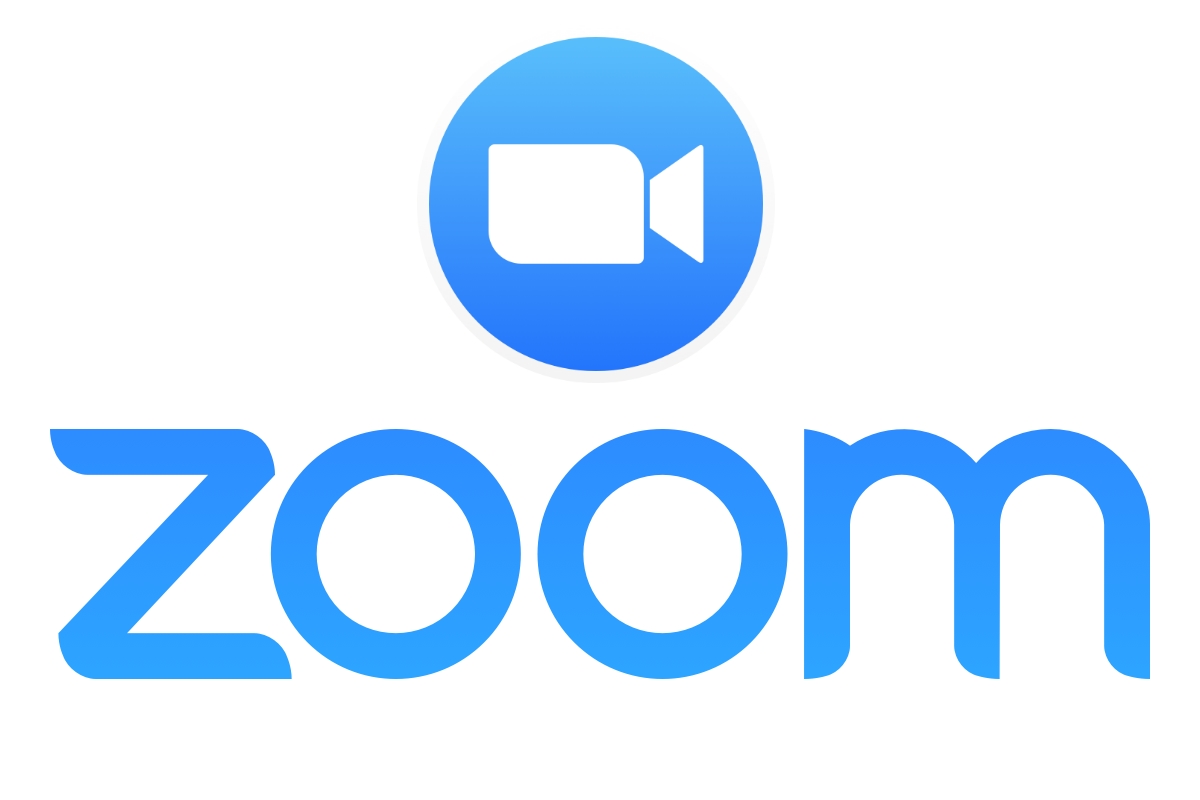  рекомендации по организации видеоконференций2022г.Что такое Zoom и зачем он нуженZOOM - сервис для проведения видеоконференций, который приобрел особую популярность в период пандемии. Это сервис для организации онлайн мероприятий, видеоконференций, вебинаров, групповых чатов. Платформа позволяет общаться посредством видео- и/или аудиосвязи. Устанавливается на компьютер, планшет или смартфон.Возможности ZoomВидео- и/или аудиосвязь. Реализуется посредством конференций или вебинаров.Общий доступ к экрану. Поддержка общего доступа к рабочему столу для удаленной работы исполнителей над совместными проектами.Коллективные чаты в группах. Обмен текстом, аудио и изображениями, сохранение данных на протяжении 10 лет.Комнаты для совместной работы. Zoom Rooms — программное обеспечение для конференц–зала, обеспечивающее более высокое качество связи.Рассылка приглашений по почте или по телефонным номерам.Конференции и вебинары в Zoom: какие бывают и чем отличаютсяС помощью Zoom можно проводить конференции и вебинары.КонференцииЭто совместные интерактивные мероприятия, в которых все участники могут просматривать экран, включать свою камеру/звук, а также просматривать список участников.Конференции в Zoom бывают двух типов:Мгновенные. Подходят, когда нужно провести совещание на работе, обговорить проект с исполнителями или решить другие неотложные дела. Организатор входит в режим конференции, рассылает приглашения участникам, и они по ссылке получают доступ к мероприятию.Запланированные. Подходят для проведения онлайн–уроков, мастер-классов, конференций. В этом случае организатор назначает дату и время конференции, указывает тему, проводит предварительные настройки видео и аудио, рассылает приглашения участникам по почте или в Zoom.Вебинары (веб-семинары)Это мероприятия, на которых выступает один или несколько докладчиков. На вебинарах участники могут только смотреть и слушать, а общение и обмен информацией происходит в чате.Отличия вебинаров от конференций:На вебинаре слушатель не может в визуальном режиме общаться с организатором.В формате конференции максимальное количество участников — 1 000, в формате вебинара — 10 000.Провести конференцию позволяет бесплатная подписка (до 100 участников + ограничение по времени), а вебинар доступен только в платном пакете.Далее расскажем о том, как скачать и установить Zoom, как настроить программу, научиться создавать и планировать конференции.Начало работы. Как создать учетную запись в ZoomПерейдите на сайт zoom.us. Нажмите «Зарегистрируйтесь бесплатно».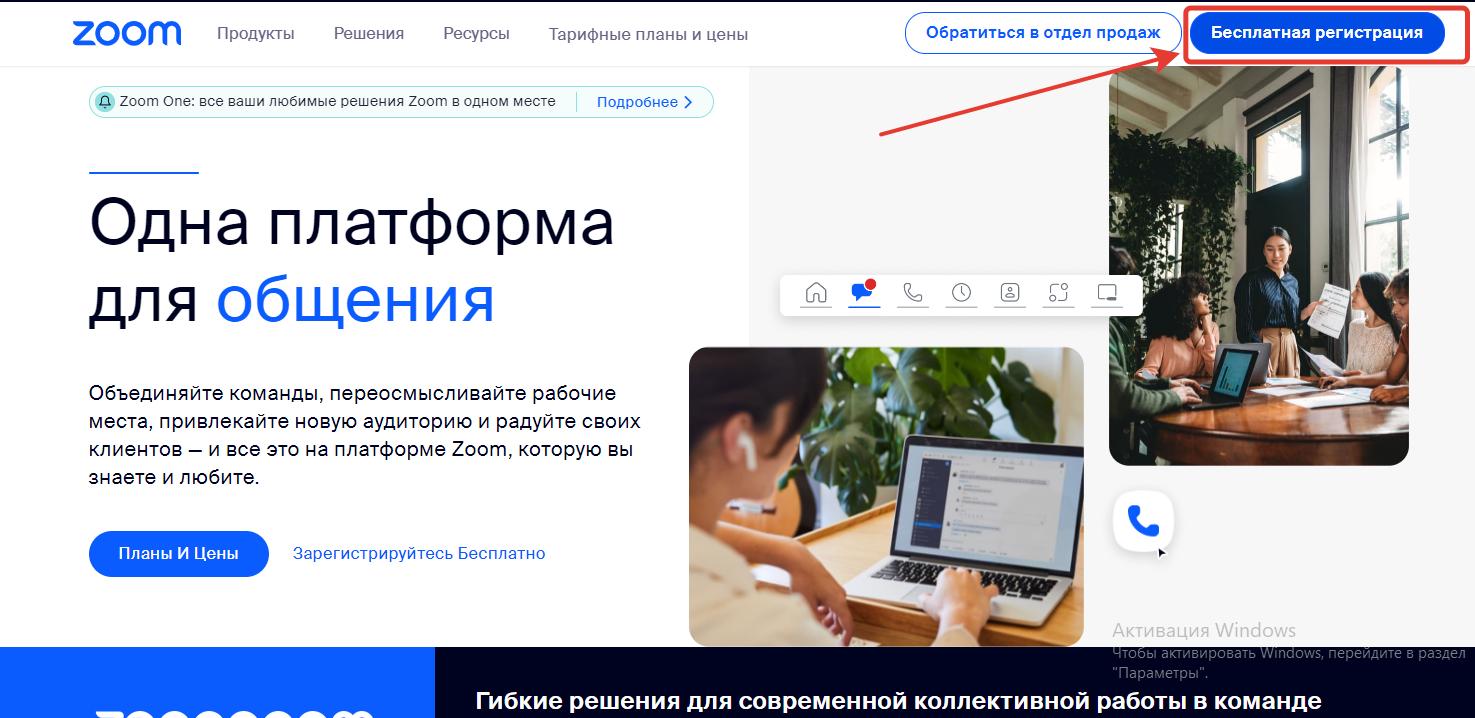 Введите дату своего рождения — эти данные используются системой для проверки и не сохраняются.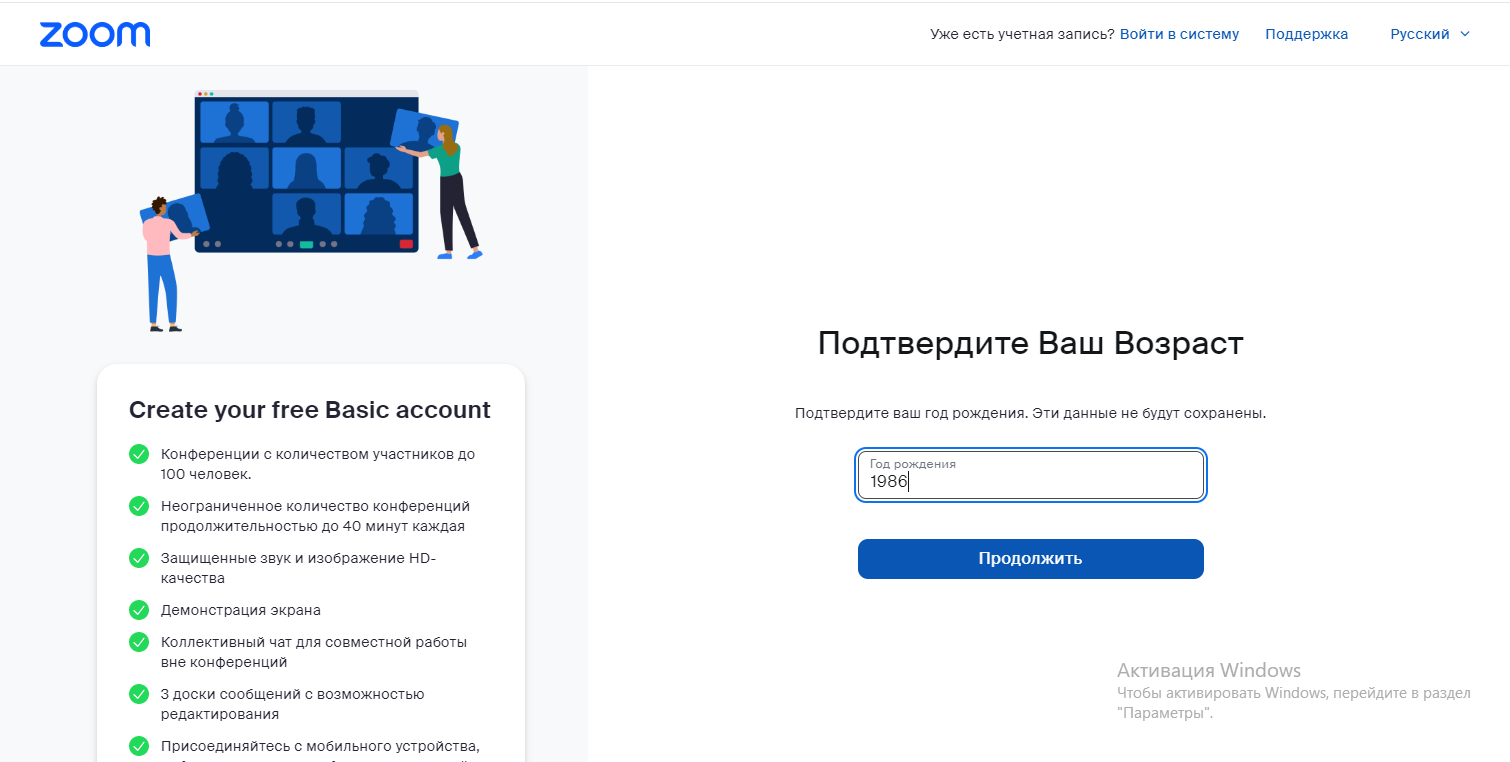 Введите адрес электронной почты и нажмите «Регистрация». Еще один способ — авторизация через Google, Facebook или систему единого входа (СЕВ).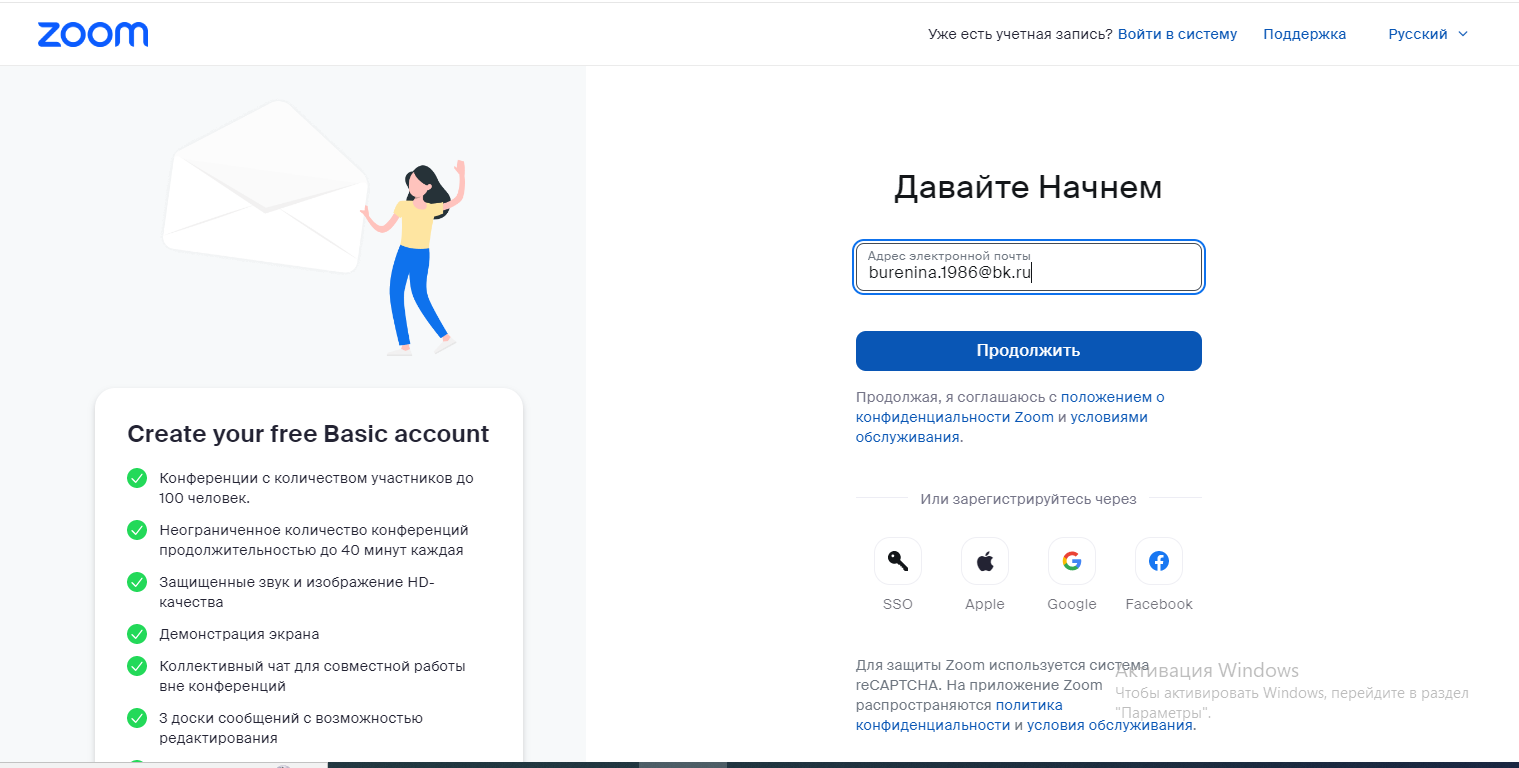 После регистрации вам на почту придет письмо. Откройте его и перейдите по ссылке «Перейти к моей учетной записи» для подтверждения регистрации. Если по какой-то причине письмо на почту не пришло, кликните на ссылку «Отправить еще раз».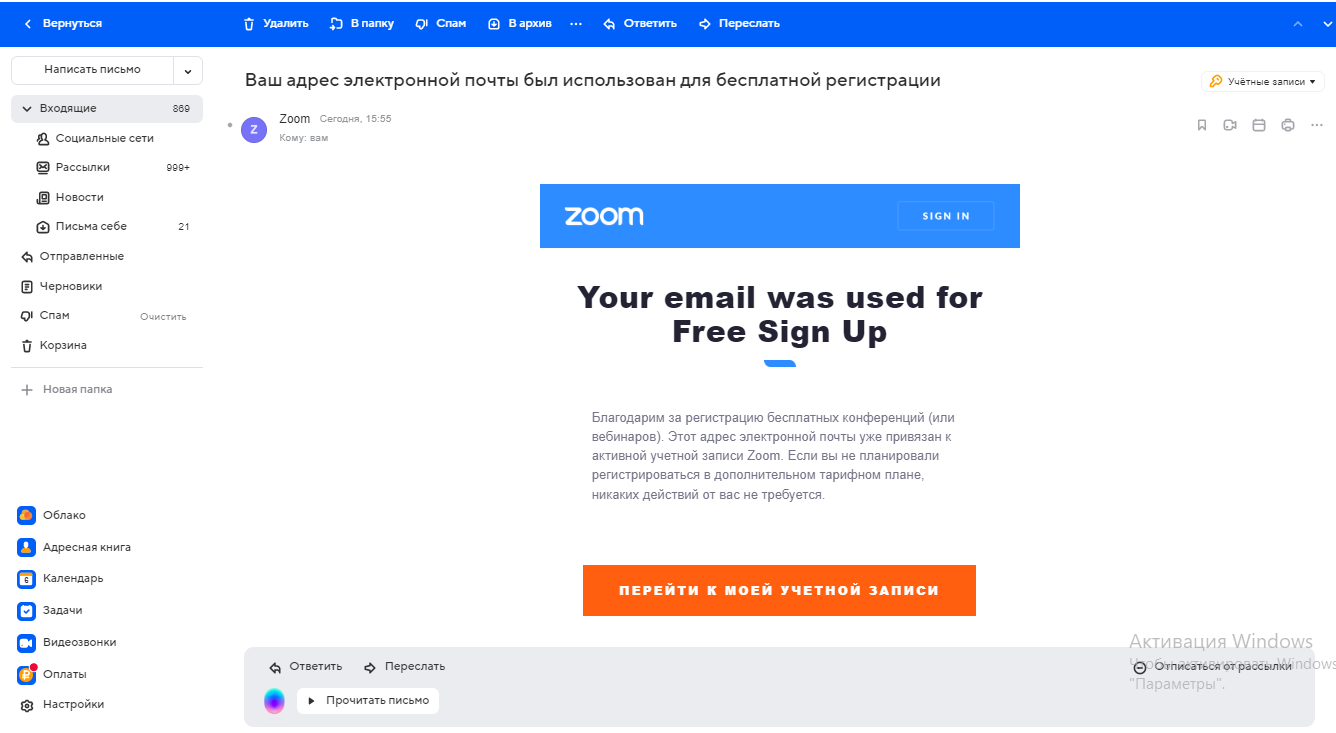 Заполните анкету регистрации: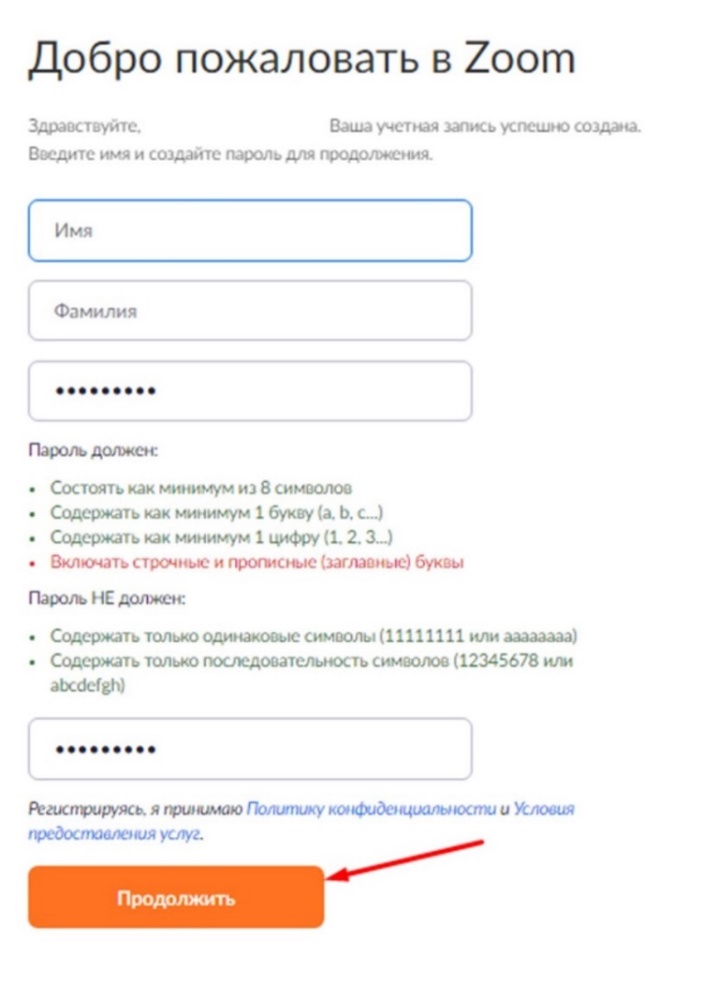 При каждом следующем входе в систему вводите логин и пароль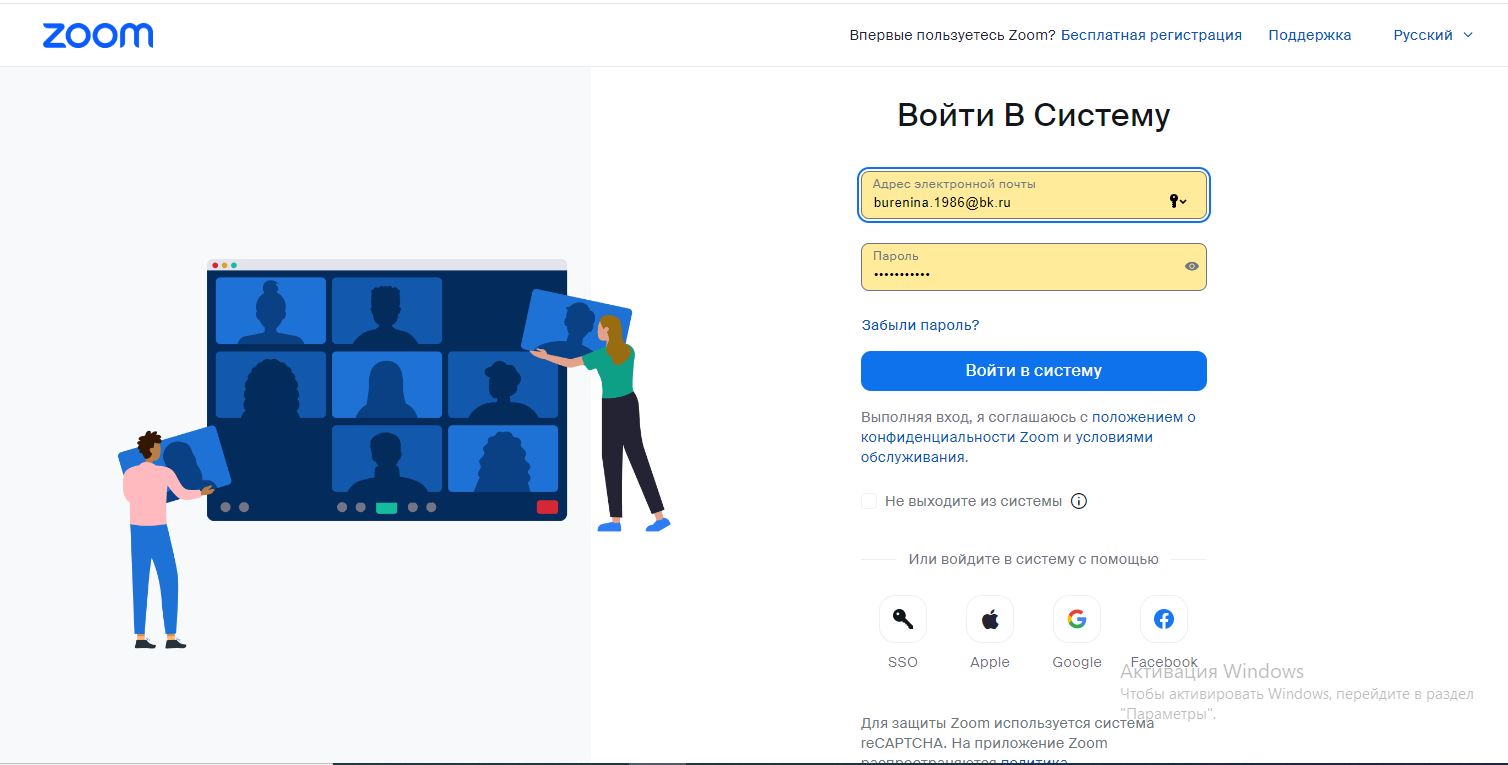 Войдя в личный кабинет, перейдите к вашей учетной записи.В учетной записи можно:посмотреть и изменить информацию в профиле;планировать, организовывать и входить в конференцию;планировать и организовывать веб-семинары;хранить облачные и локальные записи;настраивать конференции, записи и телефоны;управлять пользователями, залами и учетными записями.Внимание! Когда вы подключаетесь к конференциям и вебинарам, организованным в Zoom, информация о вашем профиле, в том числе ваше имя и изображение профиля, может быть видна другим участникам. Когда вы подключаетесь к конференции или вебинару, выполнив вход в учетную запись, ваши имя и адрес электронной почты будут также видны владельцу учетной записи и организатору. Владелец учетной записи и другие участники конференции могут делиться этой информацией с приложениями и другими пользователями.Чтобы запланировать конференцию, войдите в раздел «Конференции»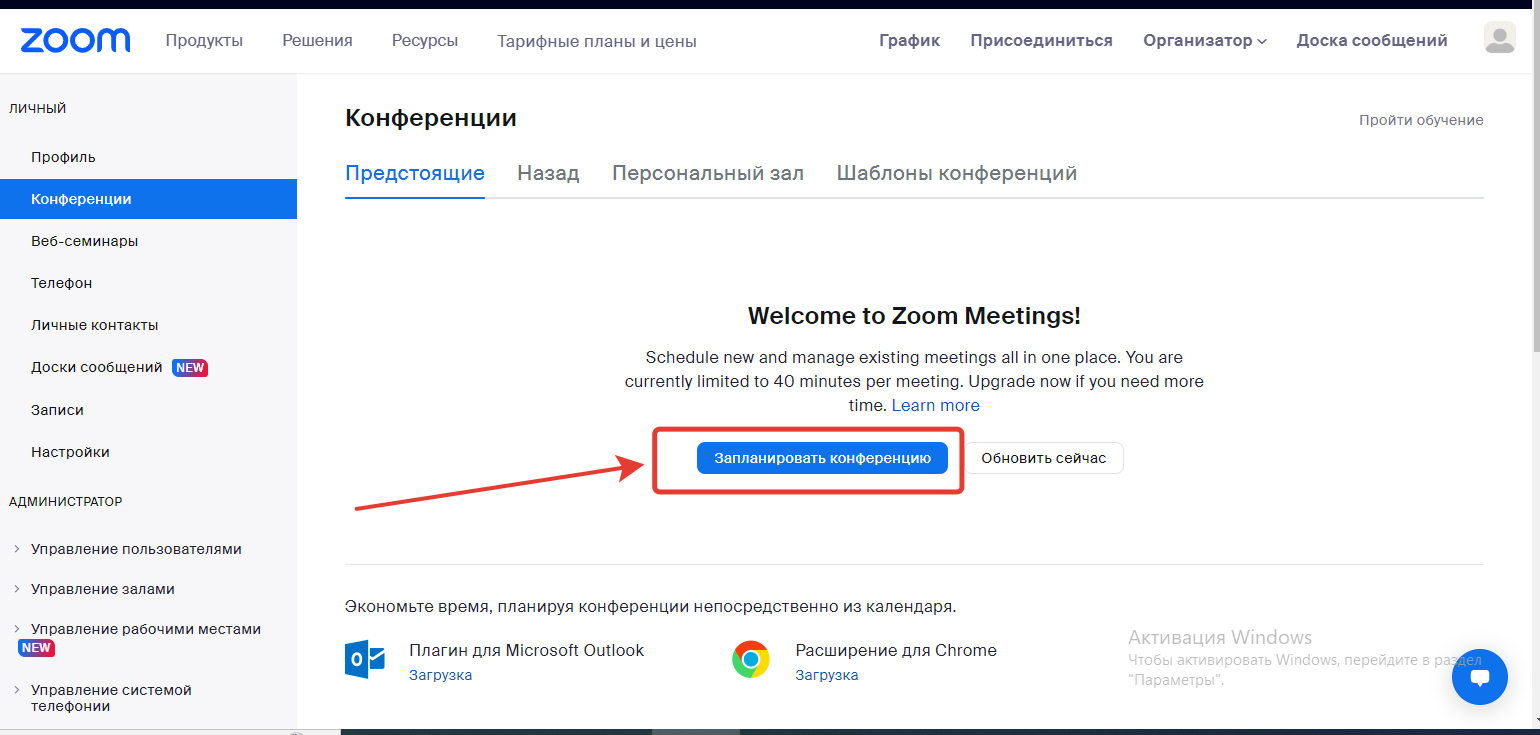 Выберите дату и время проведения конференции, дайте название вашей конференции, нажмите кнопку «сохранить»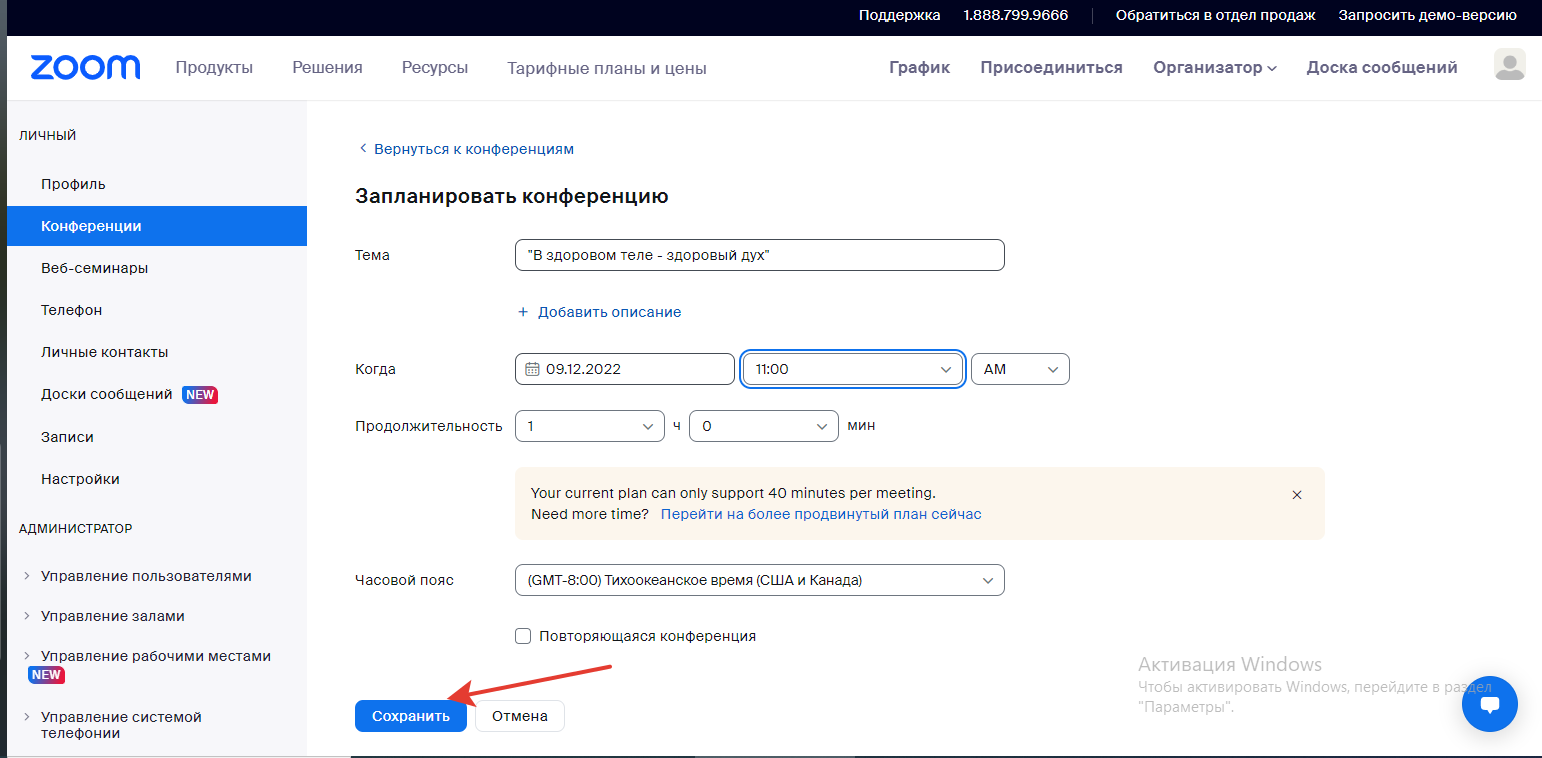 Сохранив данные конференции, предварительно до назначенного времени скопируйте и отправьте ссылку другим участникам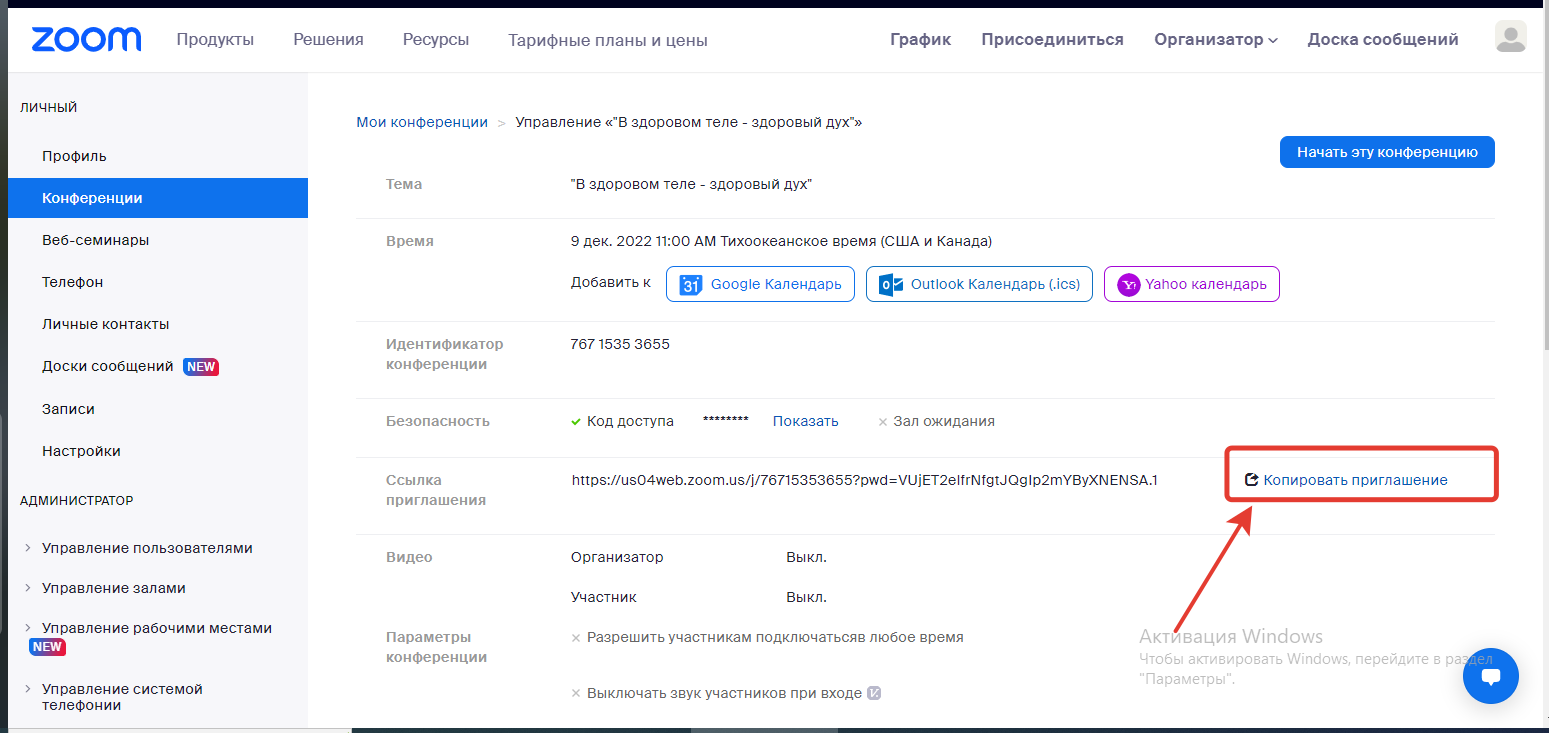 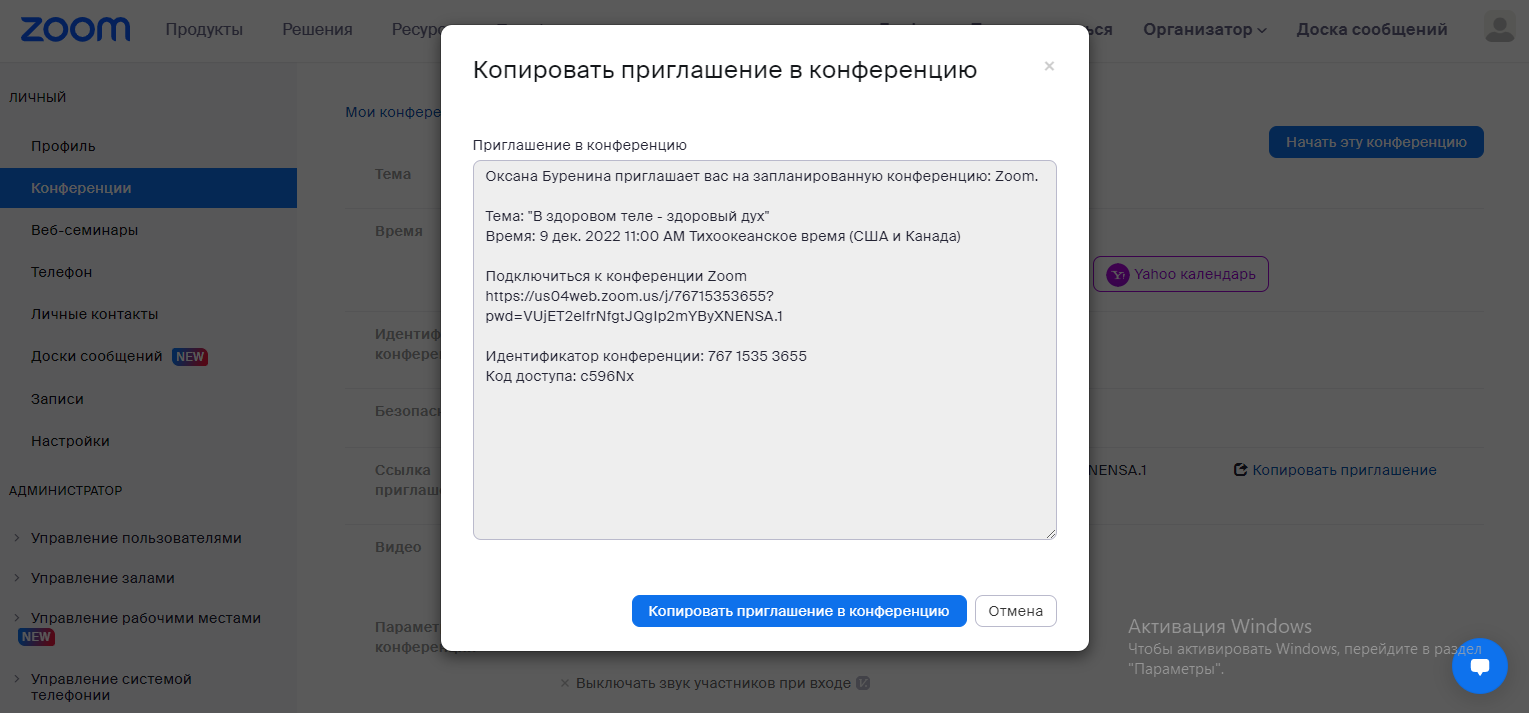 В назначенное время начните запланированную конференцию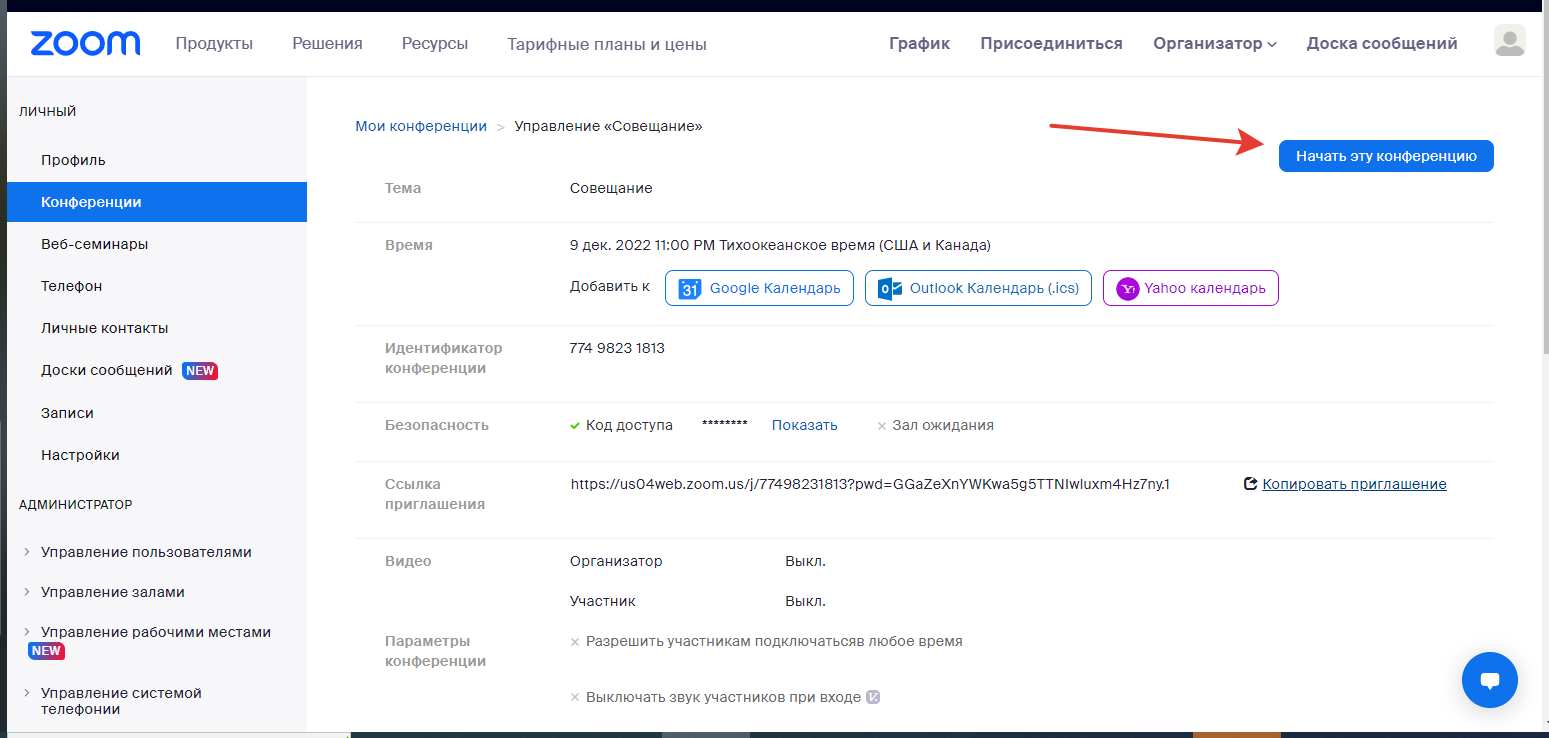 Откройте приложение, запустите приложение.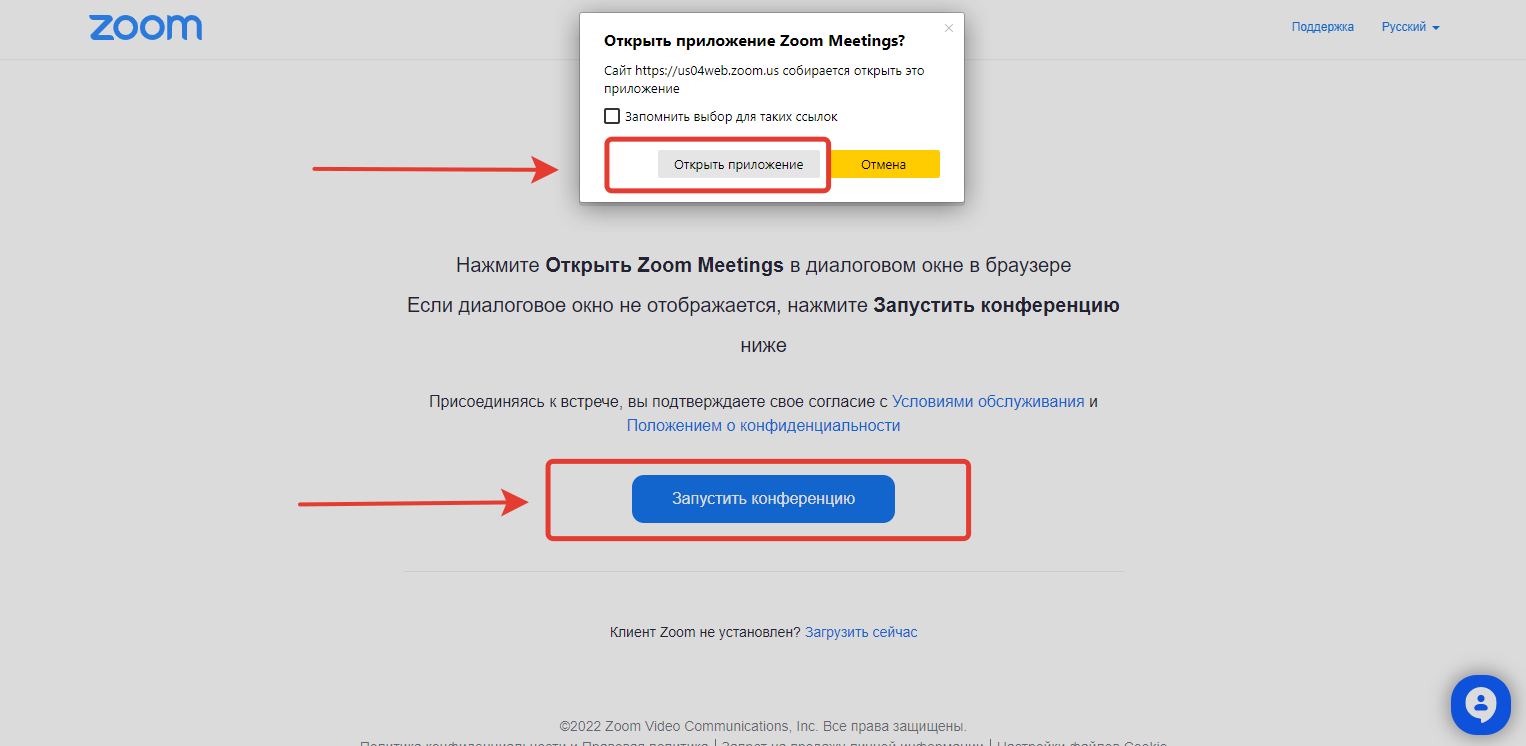 Разверните окно конференции на весь экран.Нажмите «Войти с использованием звука компьютера»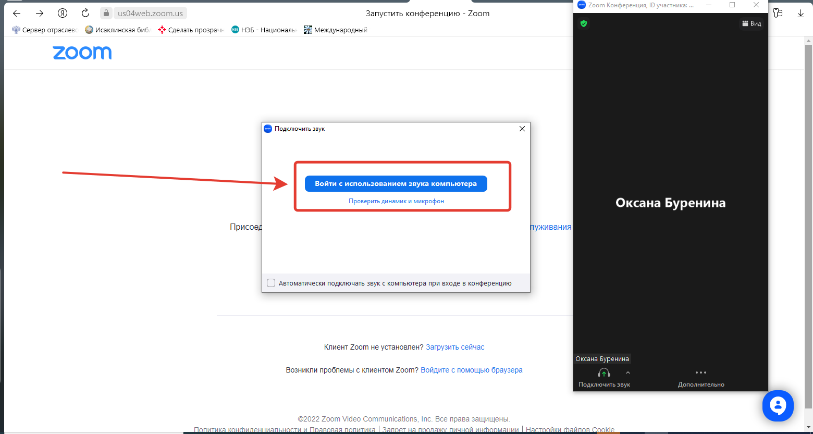 Важно! Чтобы участники смогли принять участие в конференции, на их устройстве долже быть установлен ZOOM.Приглашенные участники для участия в конференции проходят по ссылке.Настройка демонстрации экранаДемонстрация экрана — функция, которая позволяет организатору сделать его выступление (доклад, обучающий материал) наглядным и доступным для понимания.Демонстрация экрана доступна в бесплатной версии Zoom и отображает экран компьютера, планшета или смартфона, если вы установили приложение.Для чего используется демонстрация экрана:выступающий может прямо на «доске» чертить схемы, писать опорные моменты своего выступления;отображать свой экран с заранее подготовленной презентацией;в онлайн режиме показывать, как установить ПО, настроить программу, работать с данными и т. д.Для настройки кликните «Демонстрация экрана».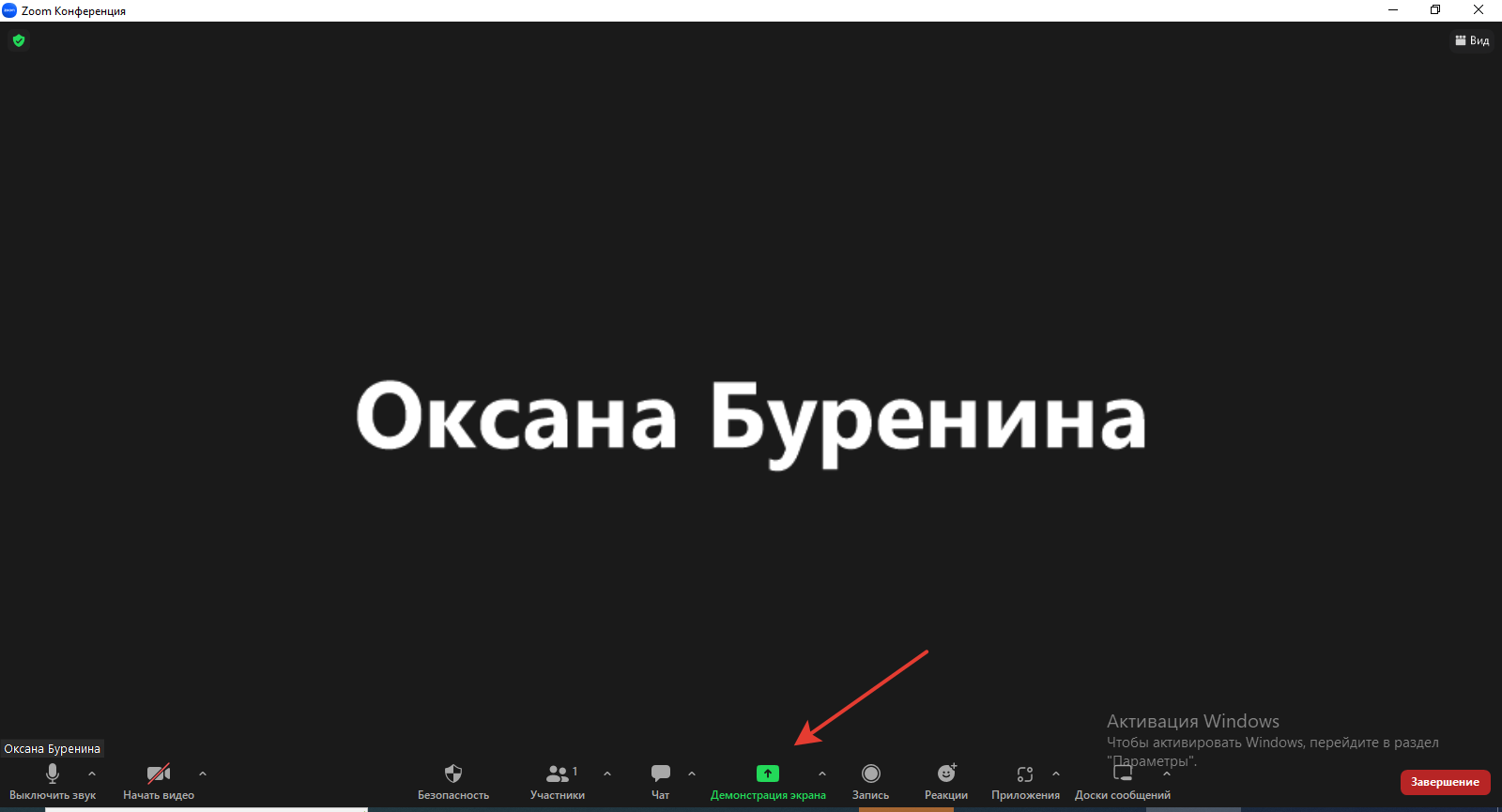 Выберите нужный экран: рабочий стол, нужный документ и т.д. нажмите «поделиться»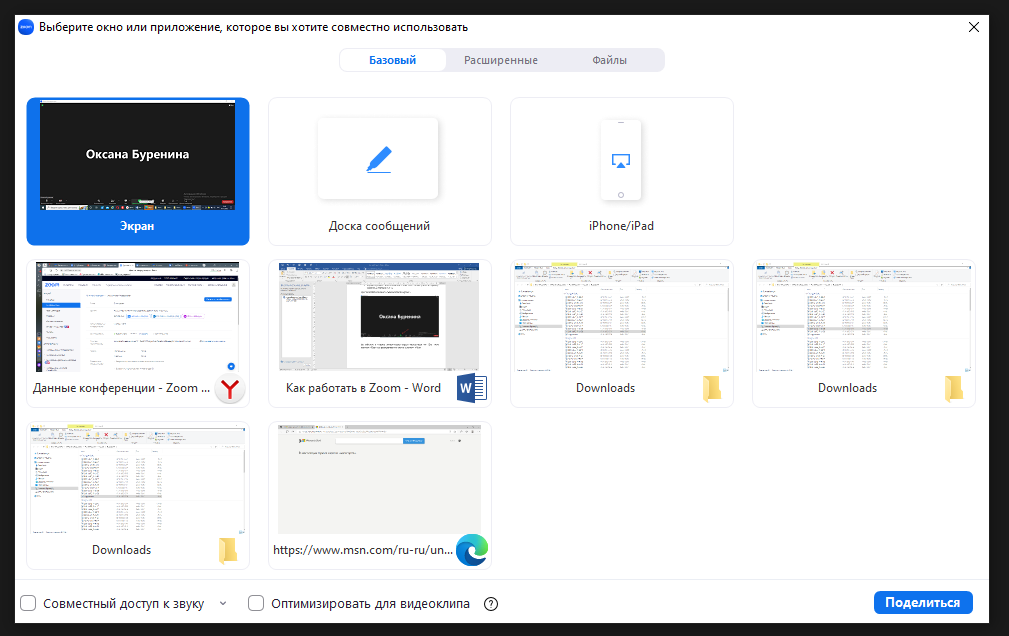 Закончив работу в режиме «Демонстрация экрана», отключите этот режим, нажав кнопку «Остановить совместное использование»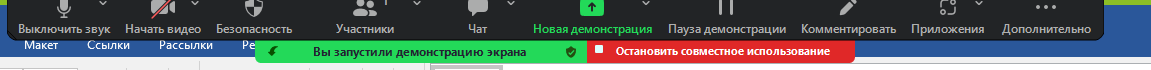 Не забудьте в режиме демонстрации экрана подключить чат, нажмите кнопку «Чат», справа откроется диалоговое окно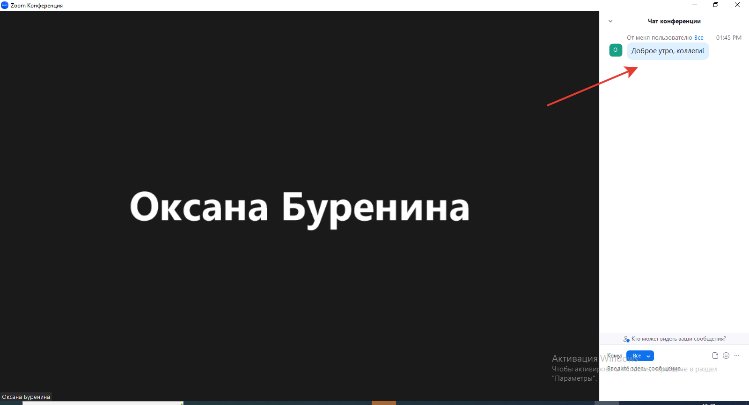 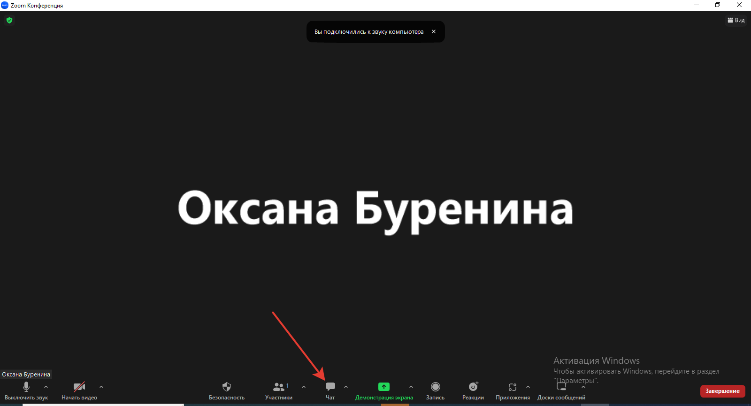 Как отредактировать конференциюЕсли вы сделали опечатку в теме конференции, хотите изменить дату, время, длительность проведения, поменять какие-то настройки или удалить конференцию, в разделе «Предстоящие конференции» кликните по названию, нажмите «Редактировать» или «Удалить».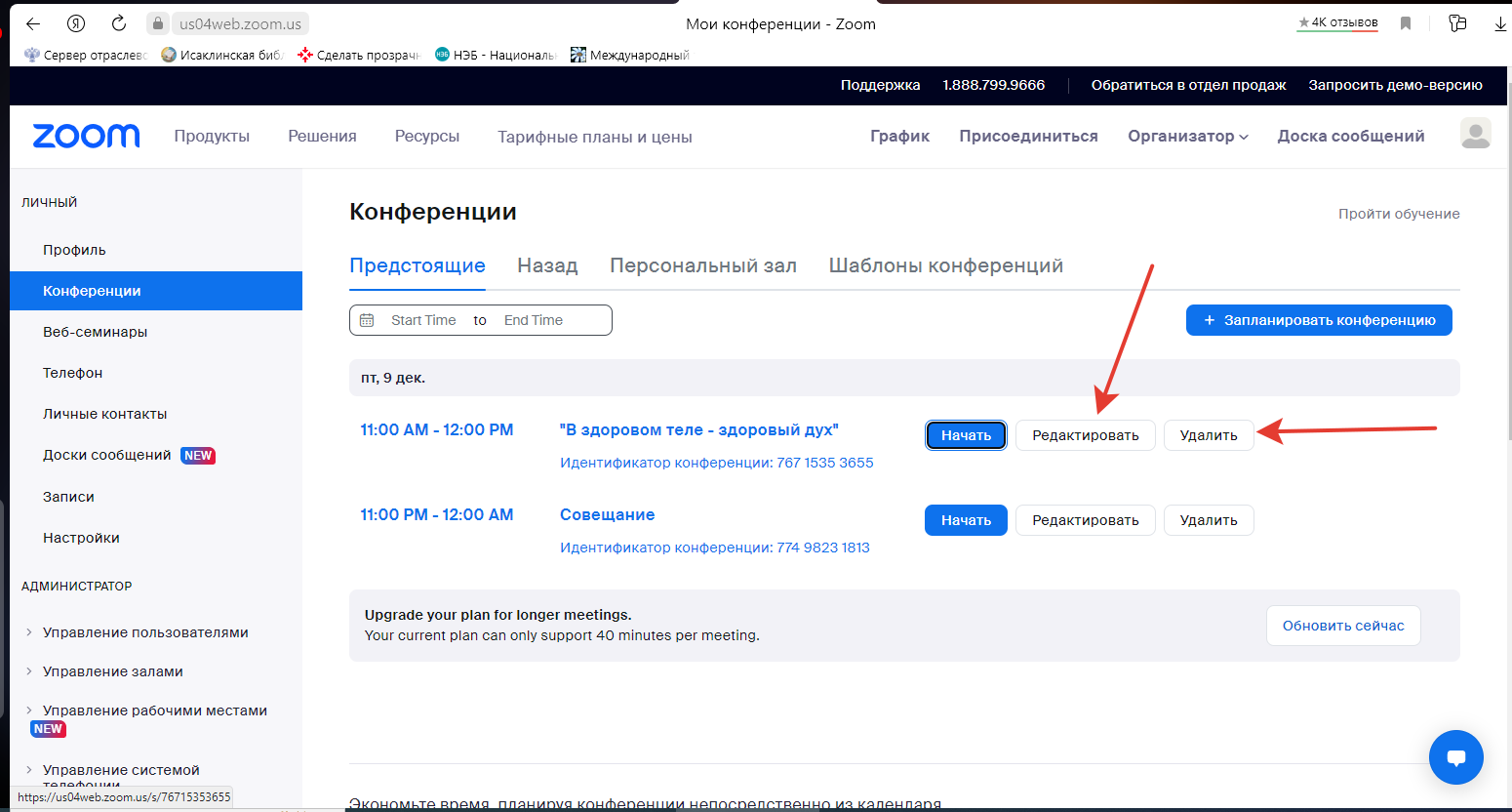 Удаленные конференции можно восстановить в течение 7 дней в разделе «Недавно удаленные»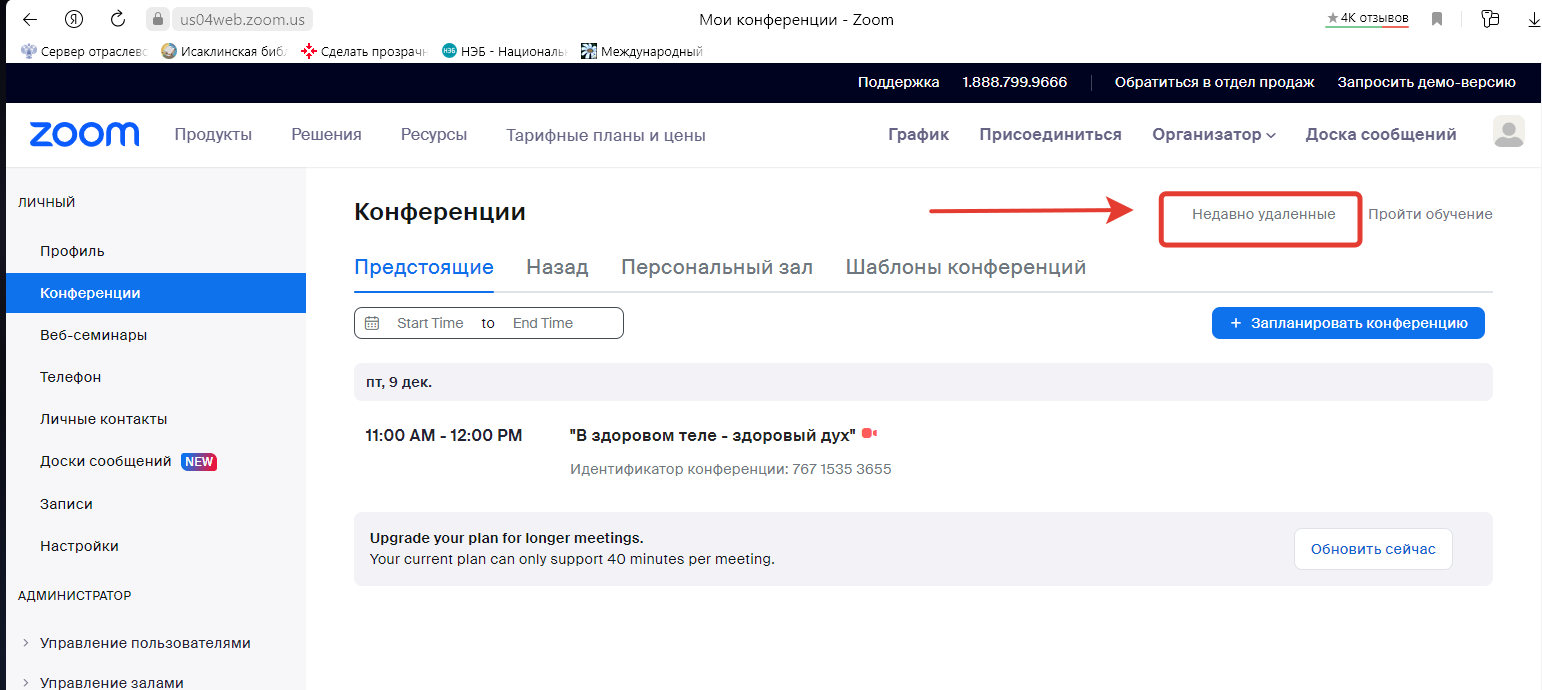 Завершение конференцииДля завершения конференции нажмите «Завершить»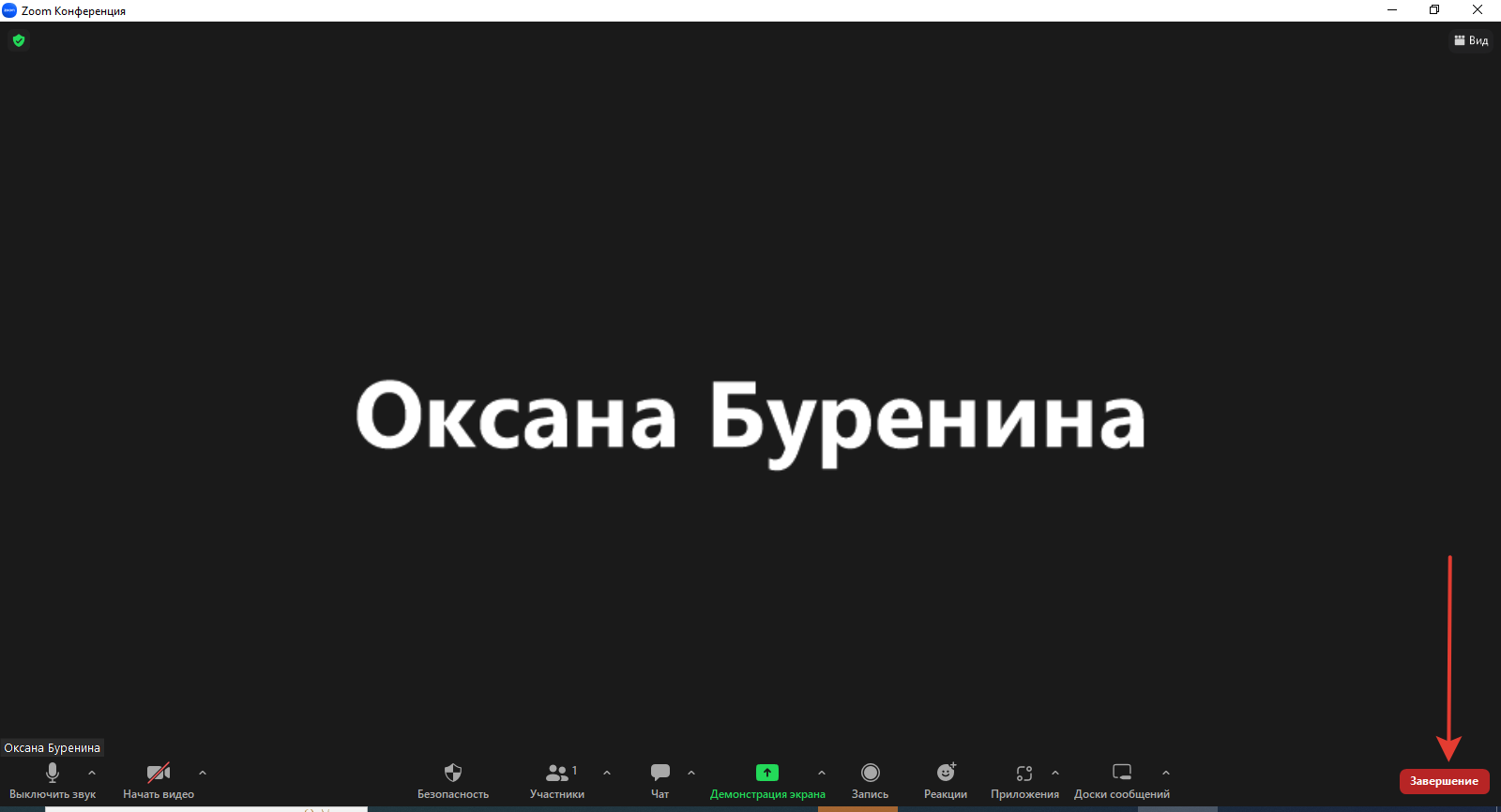 Если вы организатор конференции, далее рекомендуем нажать «Завершить конференцию для всех»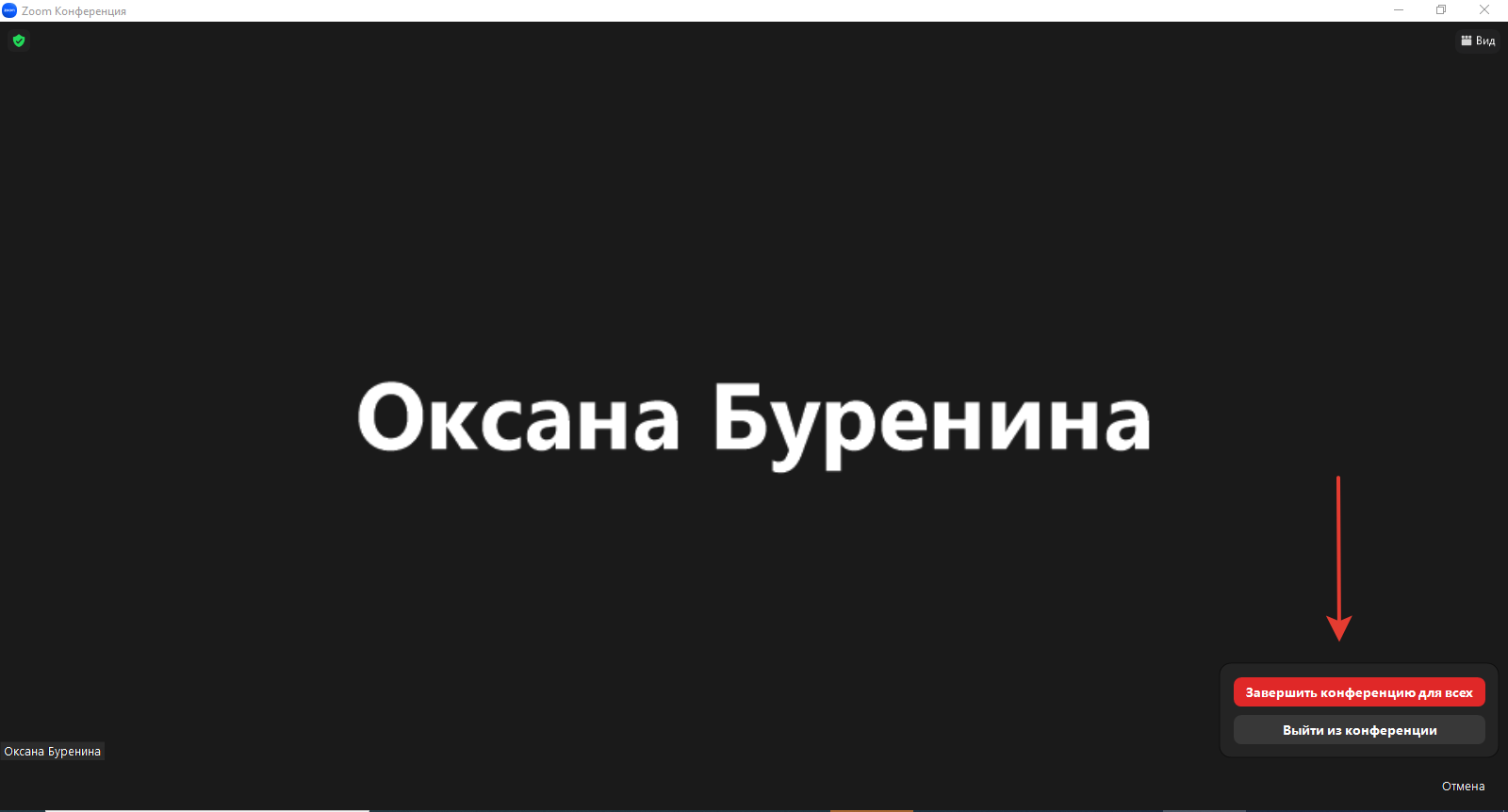 Сценарийинтеллектуально-спортивного праздника в онлайн режиме «В здоровом теле – здоровый дух»в рамках районной  программы «Противодействие незаконному обороту наркотиков, профилактики наркомании,  лечения и реабилитации наркозависимой части населения»Место проведения: платформа ZOOM                                                                                   Дата и время проведения: 25.11.2022г. в 13-00ч.Цель: пропаганда здорового образа жизни.Задачи:- расширять знания учащихся о видах спорта, повысить интерес к спорту;- развивать кругозор, любознательность, смекалку, внимательность;-  воспитывать инициативность, активность, умение общаться, согласовывать свои действия, поддерживать и помогать друг другу.Мероприятие проводится в форме командной игры в онлайн-формате в виде конференции на платформе ZOOMУчастники: команда Сокской сельской библиотеки, команда Новоганькинской сельской библиотекиПредварительная подготовка: планируем конференцию в личном кабинете, рассылаем  2 приглашения командам-участникам, в назначенное время начинаем конференциюНачало игры Ведущий 1: Добрый день, дорогие друзья! Межпоселенческая центральная районная библиотека им.И.Г.Зиненко приветствует вас. Сегодня у нас не обычное мероприятие - интеллектуально-спортивная игра «В здоровом теле – здоровый дух» и проводить его мы будем в онлайн-формате ЗДЕСЬ на платформе ZOOM. Сегодня соревноваться будут 2 команды: команда Сокской сельской библиотеки «Сокичи» и команда  Новоганькинской сельской библиотеки «Витаминки». Команды, мы приветствуем вас!!!Ведущий 2: Оценивать сегодня вас будем МЫ – ну оооочень строгое жюри: библиограф Ганина Виктория, заведующий информационно-методического отдела Буренина Оксана. Команды хорошего вам настроения и боевого настроя!!!Ведущий 1: Правила нашей игры: на слайде мы даем задание на определенное время. Команды приступают к заданию по команде «НАЧАЛИ».  Команды начинают писать ответ в чате, по команде «ВРЕМЯ ВЫШЛО, СДАЁМ ОТВЕТЫ» нажимаете клавише «Enter», публикуете ответы(Включаем демонстрацию экрана)Ведущий 2: Первое задание – разминка (ведущий зачитывает вопрос)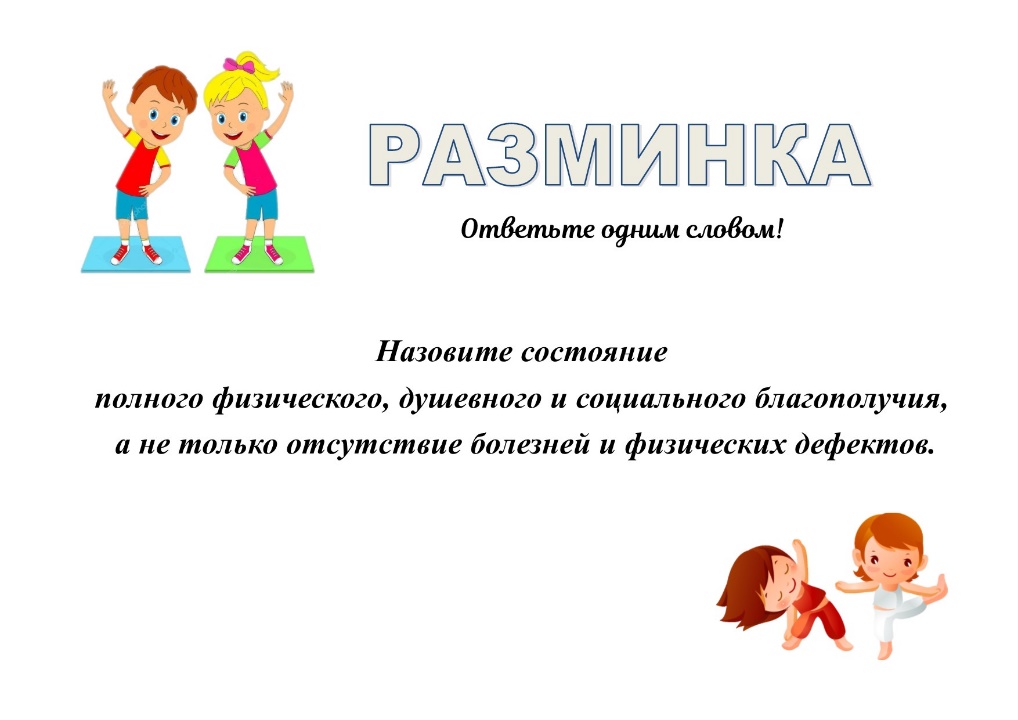 Ведущий 2: «ВРЕМЯ ВЫШЛО, СДАЁМ ОТВЕТЫ». Правильный ответ «Здоровье», именно о нем мы и будем говорить, а за правильный ответ вы получаете 50 балловВедущий 1: «Береги здоровье смолоду» - гласит пословица и с этим трудно поспорить. Но люди сами губят свое здоровье, а помогают им в этом вредные привычки Наш первый раунд называет «Легкий старт», вопросы будут о вредных привычках.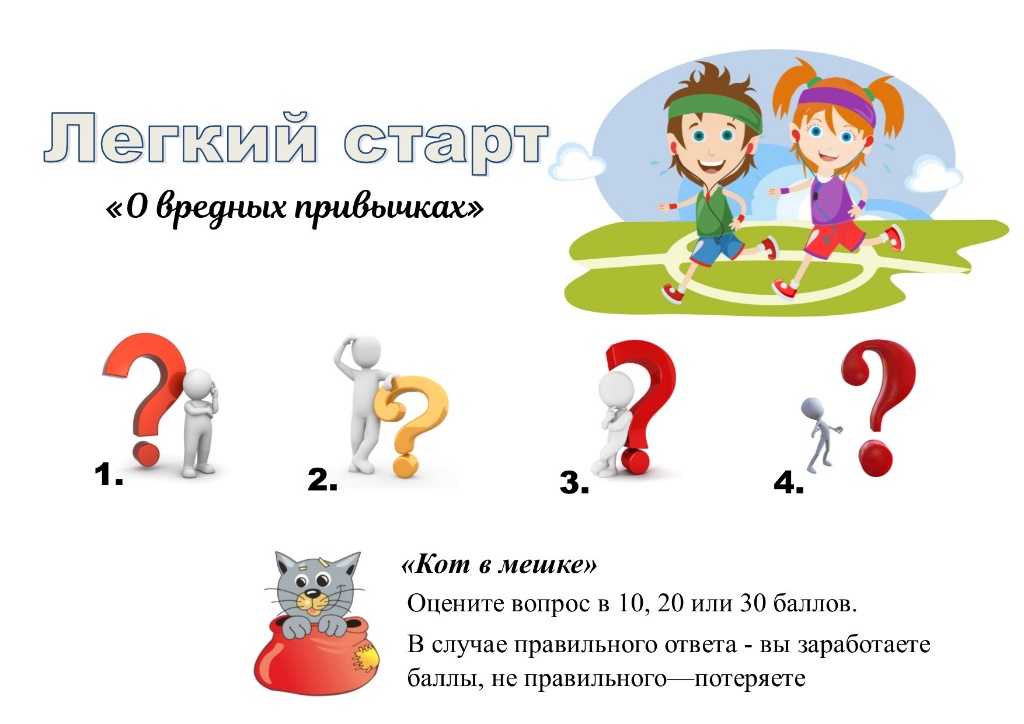 Ведущий 2: Перед вами 4 вопроса. Команды по очереди выбирают вопрос, мы зачитываем его, за правильный ответ – 10 баллов. На вопрос «Кот в мешке» отвечают обе команды, необходимо оценить вопрос в 10, 20 или 30 баллов. В случае правильного ответа – вы зарабатываете баллы, не правильного - теряете.Команды, отвечая на вопрос, включите микрофон1.Назовите родину табака: Южная Америка, Южная Африка, Канада(Правильный ответ: Южная Америка)Добровольное отравление никотином это  - …курение3.Кому из древних принадлежит мудрое высказывание: «Пьянство есть упражнение в безумии»? Пифагору или Платону? (Пифагору)4. Какую зависимость изобразил художник?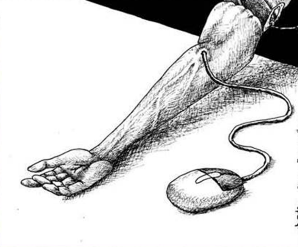  Правильный ответ: интернет-зависимость«Кот в мешке»: кто из русских царей ввел изготовление «медали» для пьяниц весом в 4 кг., которую пьяница должен был длительное время носить на шее? (Правильный ответ: Петр I).Ведущий 1: второй раунд – «Ускоряемся», поговорим о помощниках здоровья. Ответьте на вопросы, за каждый правильный ответ – 10 баллов. Время выполнения задания – 1 минута. Время пошло…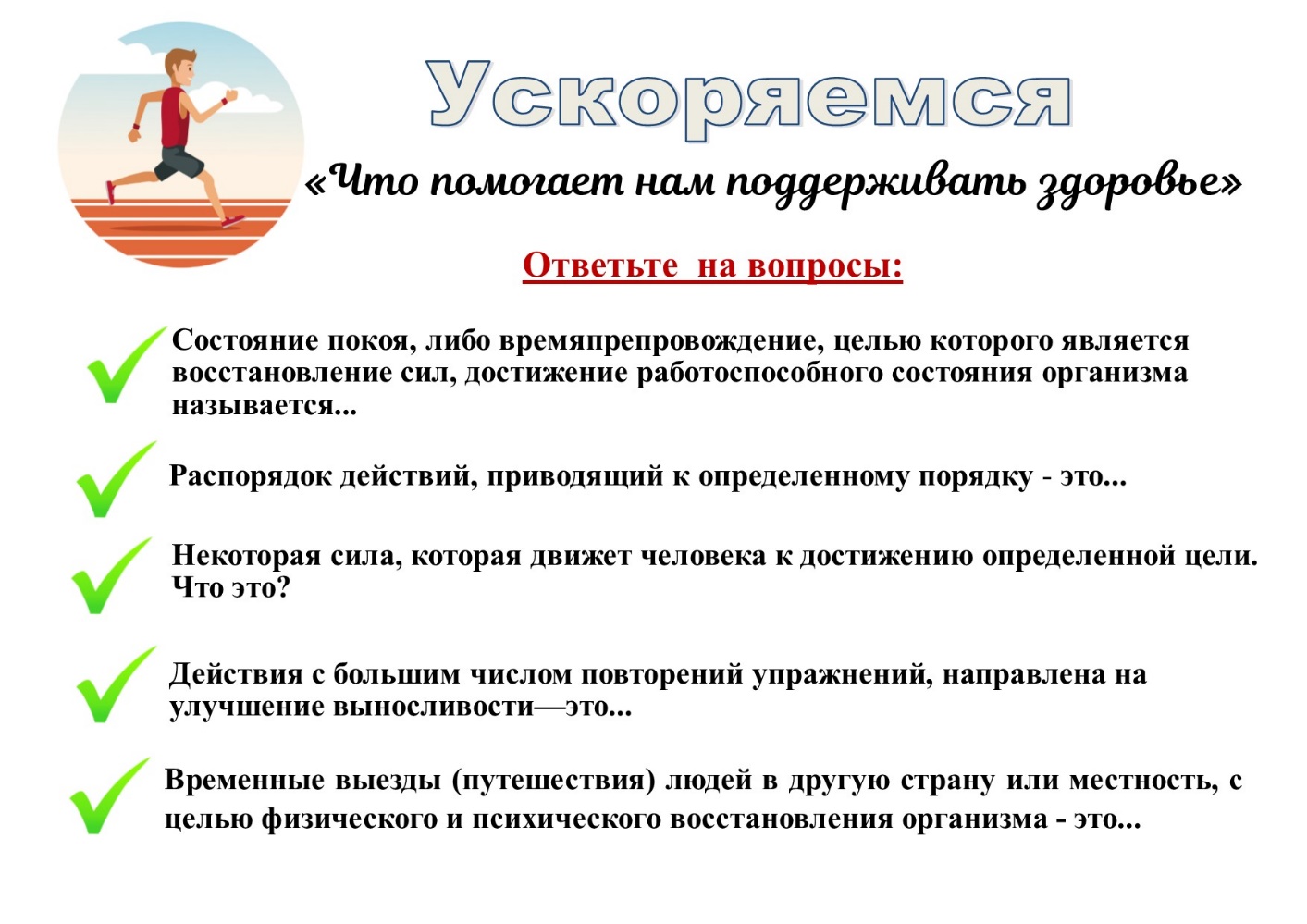 Ведущий 1: «ВРЕМЯ ВЫШЛО, СДАЁМ ОТВЕТЫ». Проверяем ответы в чатеПравильные ответы:                                                                                      1.Отдых, 2.Режим, 3.Стимул, 4.Тренировка, 5.ТуризмВедущий 2: Наш следующий раунд – «Бег по дистанции», а дистанция у нас простая «Логика - внимание - концентрация».Задание на логику: правильный ответ – 30 баллов. Время выполнения задания 3 минуты. Время пошло… 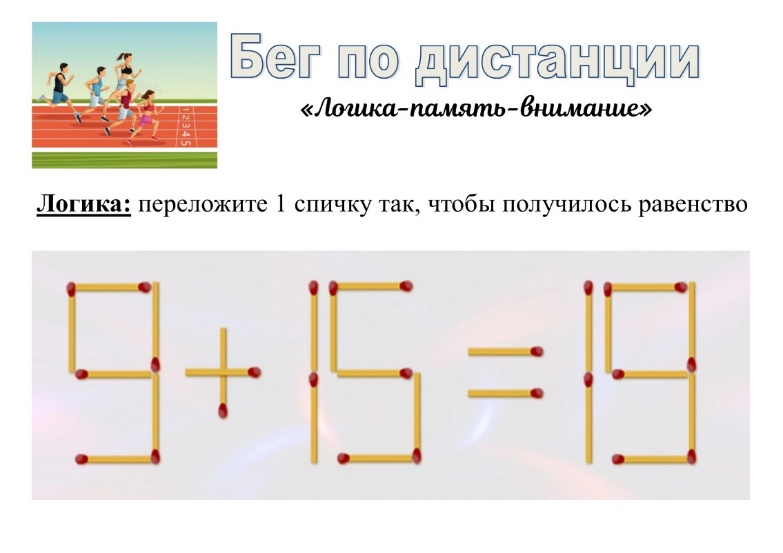 Ведуший 2: «ВРЕМЯ ВЫШЛО, СДАЁМ ОТВЕТЫ». Проверяем ответы в чате Правильный ответ: 3+16=19Ведущий 1: Задание на память: Максимальное количество баллов – 100 баллов. Время выполнения задания 2 минуты. Время пошло… 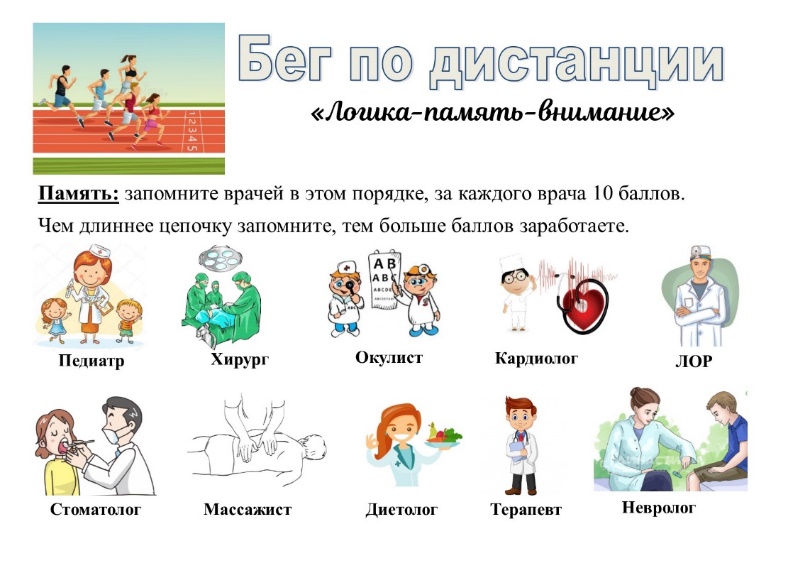 Ведущий 1: «ВРЕМЯ ВЫШЛО, СДАЁМ ОТВЕТЫ». Проверяем ответы в чатеВедущий 2: Задание на внимание: решите филворд, найдите названия видов спорта, за каждое найденное слово – 10 баллов. Время выполнения задания 4 минуты. Время пошло… 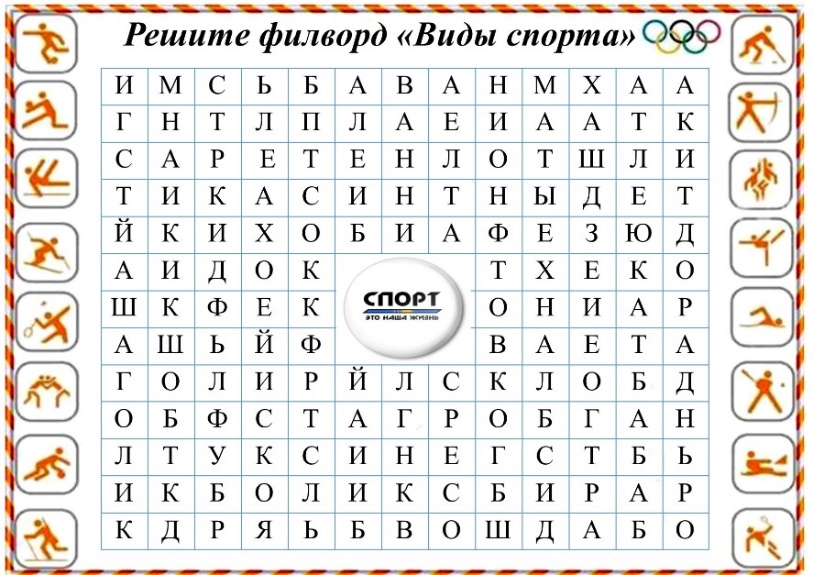 Ведущий 2: «ВРЕМЯ ВЫШЛО, СДАЁМ ОТВЕТЫ». Проверяем ответы в чатеПравильные ответы: гимнастика, стрельба, плавание, шахматы, биатлон, атлетика, борьба, бильярд, кикбоксинг, футбол, гольф, шашки, айкидо, хоккей, фристайл, теннис, фехтование, дзюдо, гандбол, регби, бокс, дартс.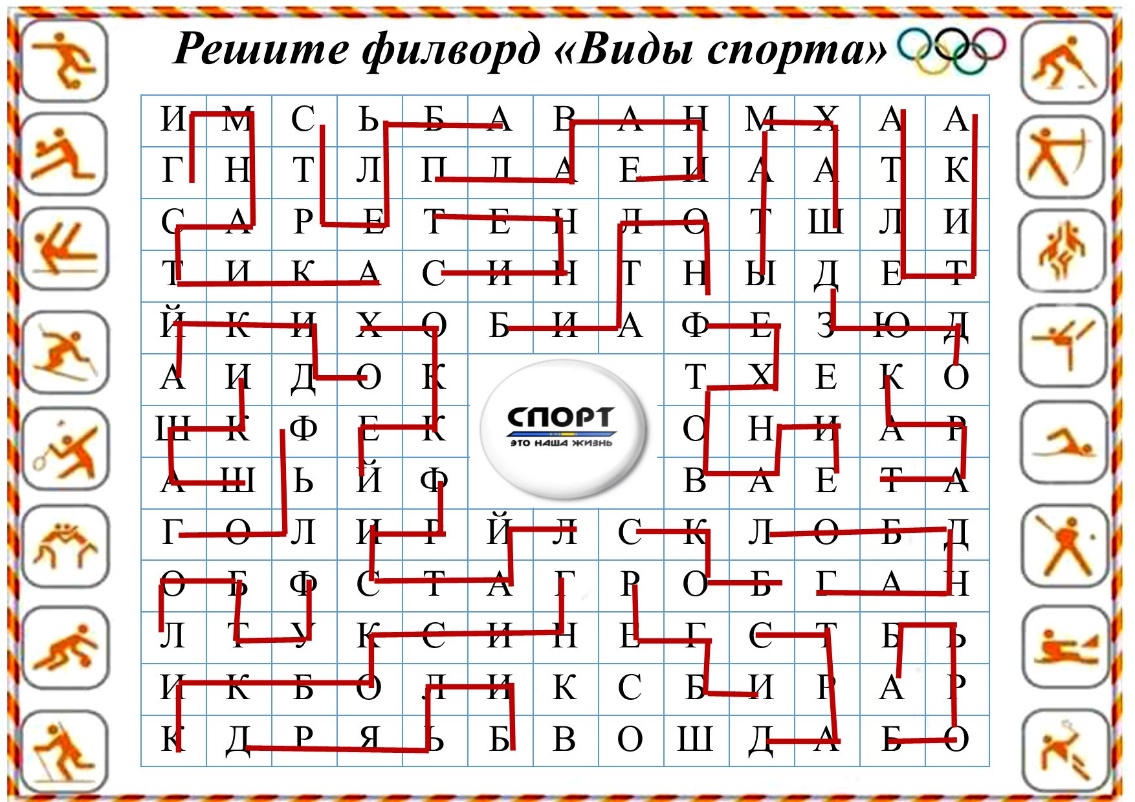 Ведущий 1: Последний раунд – «Финишная прямая»Расположите фигуры по увеличению количества углов, соедините буквы, получите «победное слово». Команда, которая первая даст правильный ответ в чате  получит 30 баллов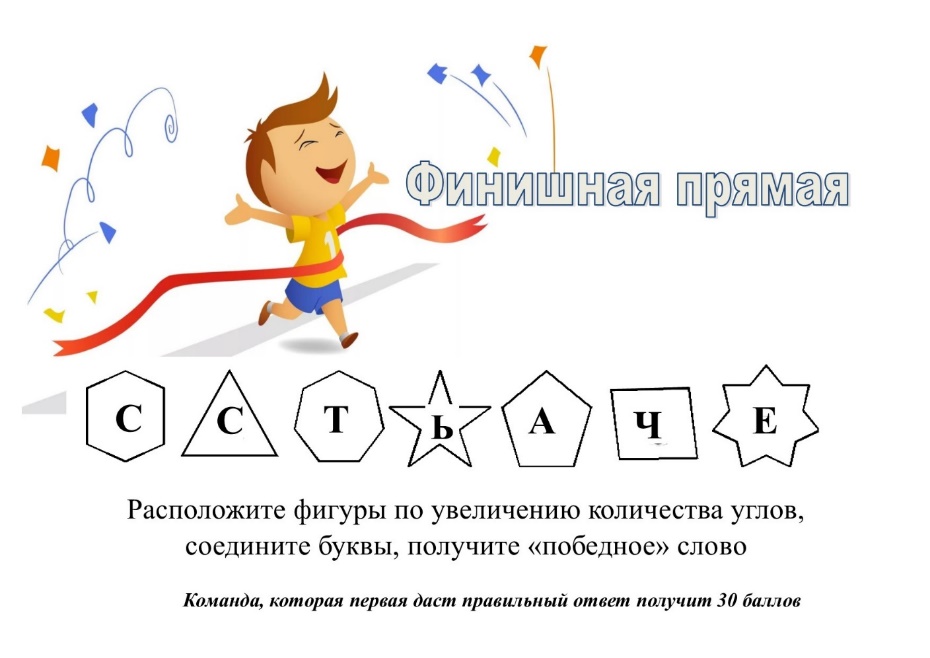 Ведущий 1: Первый ответ от команды ___Ведущий 2: Вот и закончилась наша игра. Давайте подведём итоги.Команда  Сокской сельской библиотеки __________баллов,Команда Новоганькинской сельской библиотеки - _______балловПобедила команда ___________Команды, спасибо за отличную игру. Каждая команда получает диплом и памятные подарки  - настольные игрыВедущий 1: Здоровье – неоценимое счастье в жизни любого человека. Каждому из нас присуще желание быть сильным и здоровым, сохранить как можно дольше подвижность, бодрость, энергию и достичь долголетия. Надеюсь, что сегодняшний классный час не прошел даром, и вы многое почерпнули из него.Будьте здоровы!!! До новых встреч.Ведущие завершают мероприятие, нажав кнопку «Завершить конференцию для всех»Составитель: Буренина О.А., заведующий информационно-методического отдела МЦРБ им.И.Г.Зиненко МАУ «Исаклинский МЦК» 